ПОСТАНОВЛЕНИЕ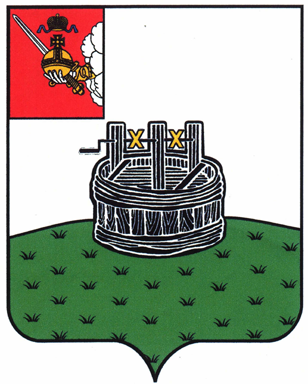 ГЛАВЫ ГРЯЗОВЕЦКОГО МУНИЦИПАЛЬНОГО ОКРУГА                              г. Грязовец  О поощренииВ соответствии с Положением о Почетной грамоте главы Грязовецкого муниципального округа, Благодарности главы Грязовецкого муниципального округа, Благодарственном письме главы Грязовецкого муниципального округа и ценном подарке от имени главы Грязовецкого муниципального округа, утвержденным постановлением главы Грязовецкого муниципального округа от 10.11.2022 № 259 «О поощрениях главы Грязовецкого муниципального округа», рассмотрев представленные документы,ПОСТАНОВЛЯЮ:Поощрить ценным подарком от имени главы Грязовецкого муниципального округа (часы наручные с символикой Грязовецкого муниципального округа) за личный вклад в развитие финансовой системы Грязовецкого муниципального округа, многолетний добросовестный труд и в связи с юбилейным Днем рождения ПАРФЕНОВУ Елену Владимировну, главного специалиста отдела планирования и анализа Управления финансов администрации Грязовецкого муниципального округа.Глава Грязовецкого муниципального округа                                               С.А. Фёкличев01.12.2023№337